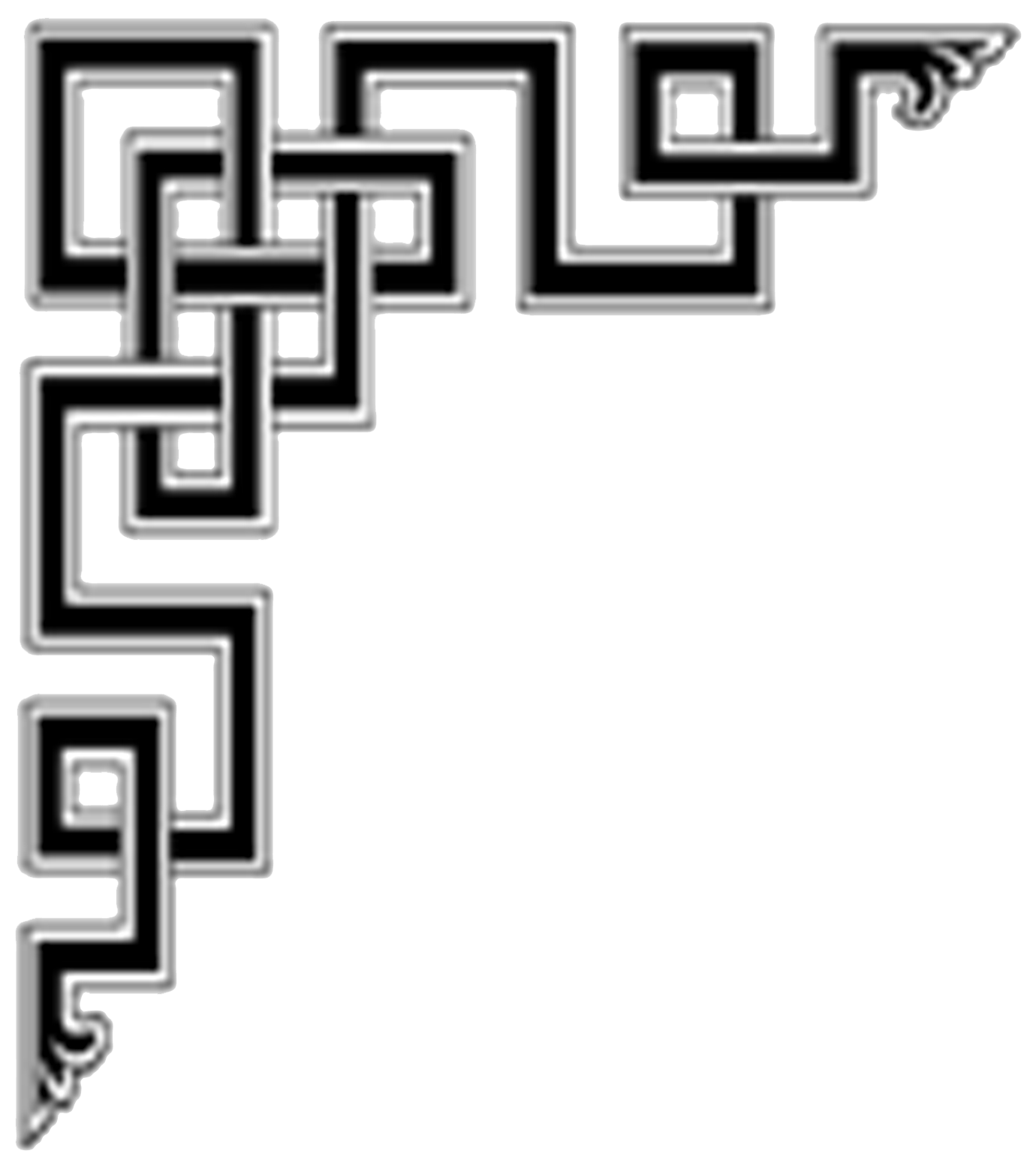 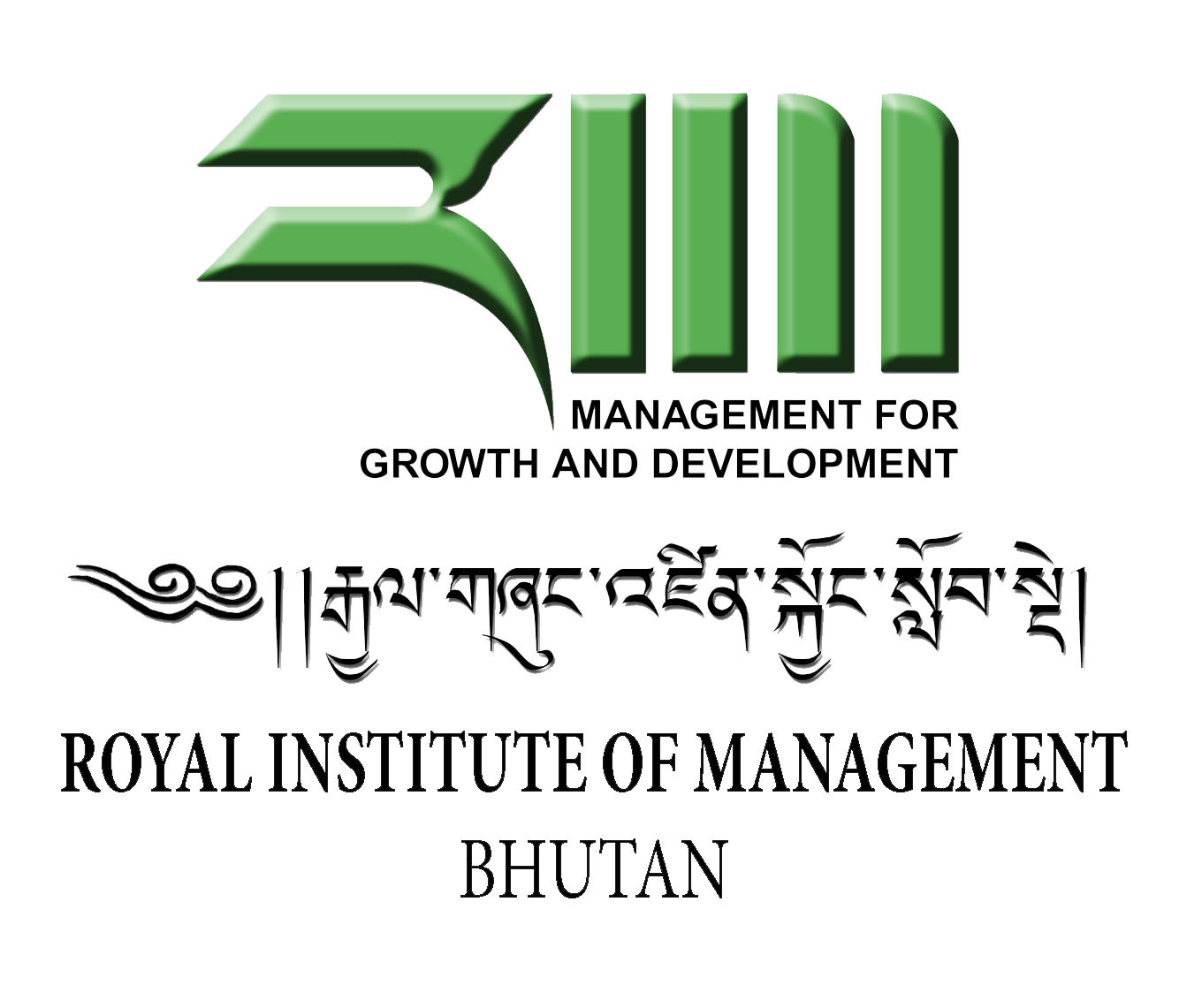 Unit Outline 2014Department/Centre: Department of Management DevelopmentUnit title: Introduction to Public Administration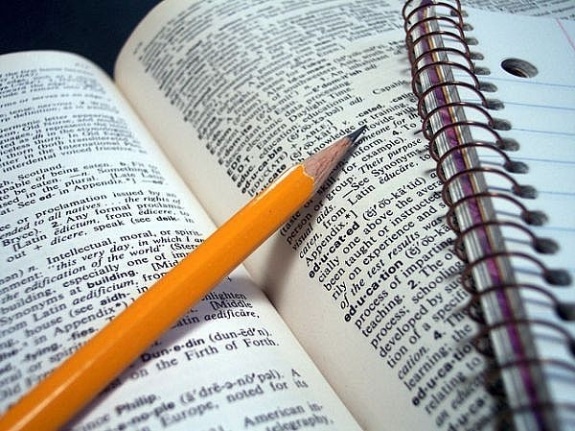 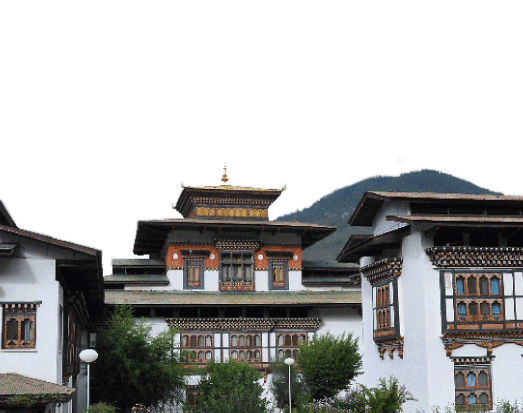 1: General Information1a  Teaching period and year offered: 2014  1b  Credit point value:  31c  Unit level:   Post Graduate Diploma1d  Name of Unit Convener and Course Coordinator and contact details (including telephone and email): 1e Administrative contact details (including name of the programme assistant location, telephone and email)2: Academic Content 2a Unit description or syllabus 2b. Learning outcomes2c. Graduate attributes developed in the unit2d. Prerequisites and/or co-requisites3: Delivery of Unit and Timetable3a Delivery mode  3b  Timetable of learning activities 3d	Required Reading:As given above under 3c4: Unit Resources 4a Lists of required texts/readings4b Materials and equipment4c Unit website  5: Assessment5a Assessment overview5b. Assessment item description including assessment criteriaAssignment 1: Presentation (15 Marks) Students can work in a group of maximum five and select any topic on emerging issues of public administration in Bhutan, eg. Public service delivery, the role of bureaucracy in Bhutan, NGOs and their roles in Bhutan, good governance/e-governance, GNH, public accountability, financial accountability, ethics and integrity in the public service, etc. The proposal must be presented in the class with the scheduled date as announced by the lecturer and endorsed before undertaking the proposed study. Presentation is usually done towards the last phase of the classes as announced by the lecturer. Presentation must be done on Microsoft office PowerPoint and write-up must be submitted one day ahead of the presentation. Assessment criteriaPresentation shall be evaluated using the following criteria:Clarity on the objectives of the paper and issues/problems highlighted for the study -2 marks Comprehensiveness of Literature Review – 3 marksClarity of Analysis – 5 marksTargeted, internationally referenced and innovative recommendations – 2 marksOverall presentation – clarity, visibility, confidence, professionalism, etc) - 3Besides analyzing topics on issues of public concern, students will be asked to integrate the overall knowledge of public administration and present holistic view on the chosen topic.  Assignment 2: Written Assignment (40 marks)  Written assignment shall be carried out individually by the student. Under this assignment, students will be asked to review the emerging the role of state bureaucracy of Bhutan, document  literature on the practices of other countries, analyze & discuss and make appropriate recommendations to improve the effectiveness of the bureaucracy.  Evaluation of the paper shall be done based on the following criteria:Clarity on the background of the public administration issue – 5 marksComprehensiveness of literature review - 10Depth of analysis and discussions - 20 Quality of recommendations – 5GENERAL GUIDELINES FOR ASSIGNMENTS Detailed guidelines for each assignment shall be discussed in the class. Participants are also requested to get clarification from the concerned lecturer on any assignment.       Assignment Title and Assignment Number must be clearly mentioned on the cover page.Length of one assignment paper must not exceed 5 pages (1.5 spaced) excluding title and reference page.Font:	12 Arial Margins: Top – 1”; bottom -1”, left-1.25” and right 1.25”      Assignment paper must be submitted in hard and soft copies. Soft copy can be e-mailed to: indraman_chhetri@rim.edu.bt Penalties shall be imposed for late submissionNote: Soft copy of the assignments must be maintained by the trainees till the time the evaluation m5c. Due dates5d. Weighting within the unit - to 100 per centPresentation:				35 marks     Final Examination:			60 marksClass participation/contribution: 	5 marks			 	 5e. Identification of the learning outcome/s the assessment item addresses5f. Identification of the graduate attributes the assessment item addresses5g. Special assessment requirements—if any5h. Supplementary assessment criteria5i. Requirements for academic integrity5j Text-matching software  6: Student Responsibility6a  Workload 6b  Special needs  6c Attendance requirements   6d Withdrawal6e Required IT skills  6f  Costs 6g  Work Integrated Learning  6h  Additional information  7: Student Feedback 8: Authority of this Unit OutlineDay TopicMethodologyReading Materials DAY 1SESSION 1To understand the objectives and expectations of the course SESSION 2To understand perspectives of public administration and analyze the pros and cons of eachINTRODUCTIONBriefing on the course objectives, assignments and evaluationINTRODUCTION AND APPROACHES TO PUBLIC ADMINISTRATIONIntroduction to Public AdministrationManagerial Approach Political Approach Legal ApproachLecture Discussion: “Which approach do you think could the best approach and why?Introduction: The Role of PublicAdministration in GoverningB . G u y P e t e r s and J o n P i e r r eRosenbloom page 13-27SESSIONS  3-4To understand the importance of State and  GovernmentTHE STATE AND GOVERNMENT  The Role of the StateWhat does Public Sector/Government do? Lecture and discussionsHughes, Chapter 4 “The Role of Government”DAY 2SESSION 1-4 To introduce the evolution of management thoughts and equip the participants with basic functions of management     MANAGEMENT The Evolution of Management Thoughts.Different approaches to managementLeaders and Managers Lecture and DiscussionsRefer:Robbins and Coulter, Part IDAY 3SESSION 1-2To develop system approach in the decision making and strategic formulation processSystem Theory to ManagementEnvironment AssessmentLecture and DiscussionsEnvironment assessment ToolsDAY 3SESSION 3-4To acquaint the participants on the critical role of State Bureaucracy  The Role of Bureaucracy in  Public Service Delivery Lecture and discussions Ferlie, E, Lynn L E. & Pollitt, C (2005), “Bureaucracy in the 21st Century”, Chapter 3.DAY 4SESSION 1-2To understand the importance of constitution, democracy and separation of power  CONSTITUTION, DEMOCRACY AND SEPARATION OF POWERSLecturer and DiscussionsPower point presentation notesDAY 4SESSION 4-5To explore emerging issues that are or will be facing the public services worldwide and critically assess these contemporary issues as they might apply to Bhutan    PARADIGMS IN PUBLIC ADMINISTRATION AND MANAGEMENT  Traditional Public Administration Model, New Public Management (NPM) and Governance Model and its implications on the service delivery   Lecture/ discussions  Hughes, Chapter 3, “Public Management”Polya Katsamunska, ‘Classical and Modern Approaches to Public Administration’ – ArticleGernod Gruening, “Origin and theoretical basis of New Public Management”, International Public Management Journal 4 (2001) 1–25DAY 5SESSIONS 1-4Participants are able to apply knowledge and skills of management/public administration in solving selected public issues/problems  PRESENTATIONS AND DISCUSSIONS OF KEY PUBLIC ISSUES Presentations of different topics by the students on emerging public issues facing Bhutan As per the given guideline (Appropriate date shall be fixed for the presentation)